THIS NORMALLY IS THE ELECTRICITY GENERATION/ STORAGE PROCESS IF SUN SHINES: (RATIOS NOT INCL, (CONSIDERING DIFFERENT SYSTEMS & DIVERSE CONTEXTS AS WELL (& THEIR INTERRELATIONS) AS EXPLAINED THROUGHOUT INCL);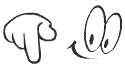 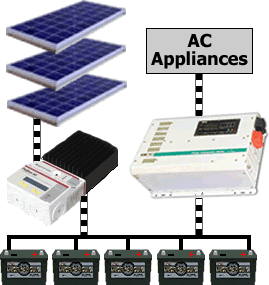 ''SOLAR'' / WIND SHOULD NORMALLY BE GENERATED WITH THE ABOVE TYPES OF VARITY OF PRODUCTS IN MIND. The above picture is only for appliances which are made 4 solar ie: Eco AC/DC  ('srenew-able") friendly products etc. This is a universal truth, no matter where you buy, what you buy any size / brands/ ANY TYPES OF SYSTEMS...!Solar Man/G'S has the widest varieties as well as (general/specific) ranges of the most energy efficient Re-fridge rators &/ Freezers (NB: 220 Volt AC continues/ly)/ 12 VOLT DC (still tobe converted) intervally packed in 100% recyclable boxes /plastic /polystrene), which can work on Solar alternatives A+ As well as A++, & "Bar" Refrigerators @ A++, A+++ (because its very light on electricity, (still powerfull) & good 4  ie; power shortages E.T.C. & antibacterial build in systems; 4 food to keep longer, & to work from SM specialized "solar"(sun/solar) powering!). (Contact SM regarding inverting ANY Appliance /SUITABILITIES /RELATED).- TIP: EVEN IF ITS A A+/A++/A+++ RATING FRIDGE OR FREEZER / COMBI CHECK THE WATTAGE/KWH! AT SOLAR MAN GROUPS OUR ALTERNATING CURRENT FRIDGES/FREEZERS ARE (SPECIAL) LOW WATTAGE, SUITABLE 4 SUN VOLTAGE USES CORRECTLY SPECIFIED AS ECO!!We have White, Silver, Cream & colors to choose from! Various Ranges to choose from ie: upright standalone/ combinations, various touch screens/ quite technologies, available as well!4 VIEWABLE PRICES (& VARIOUS RANGES) ETC PLEASE DO VISIT THE PRICELIST DEPARTMENT ON THE LEFT OF THE SCREEN CLICK HERE! CLICK HERE TO VIEW SOME OF SM SPECS, (REGARDING ALL THEIR PRODUCTS).